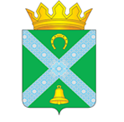 Р о с с и й с к а я   Ф е д е р а ц и яН о в г о р о д с к а я  о б л а с т ьКрестецкий  район                                                                                                     Администрация Новорахинского сельского поселенияПОСТАНОВЛЕНИЕот   02.05.2017  № 134д. Новое РахиноОб утверждении отчёта об исполнении бюджета Новорахинского сельского поселения за I квартал 2017 года В соответствии с Бюджетным кодексом Российской Федерации, Положением о бюджетном процессе в Новорахинском сельском поселении,   утвержденным  решением Совета депутатов  Новорахинского сельского поселения от 20.12.2012  № 140ПОСТАНОВЛЯЮ:	1.Утвердить  прилагаемый   отчет  об исполнении бюджета Новорахинского сельского поселения за 1 квартал 2017 года (далее - отчёт).          2.Направить отчёт  в Совет депутатов  Новорахинского сельского поселения и Контрольно-счетную комиссию Крестецкого муниципального района.3.Опубликовать постановление в муниципальной газете «Новорахинские вести» и разместить на официальном сайте  Администрации Новорахинского сельского поселения в информационно –телекоммуникационной сети «Интернет».Глава администрации				Г.Н.ГригорьевУтверждён постановлением Администрации Новорахинского сельского поселения от 02.05.2017 № 134Отчет  об исполнении бюджета Новорахинского сельского поселения за 1 квартал 2017 года                                                                      1. Доходы бюджетаЧисленность работников Администрации Новорахинского сельского поселения 8 человек, в т.ч. муниципальных служащих 3 человека. Фактические затраты на денежное содержание работников поселения составило 475,5 тыс. рублей в т.ч. муниципальных служащих 297,1 тыс. рублей.